PURPOSE OF THE REPORT   This report advises members of a proposed change to Hackney Carriage and Private Hire Vehicle Licensing Policy, in that the proposal is that Hackney Carriage and Private Hire vehicle plates are issued for a 12 monthly duration as appose to the existing issuing of 6 monthly plates. RECOMMENDATIONS  Members are requested to note the contents of the report   To agree that the licensing department carry out a consultation exercise with stakeholders on the proposes change   Agree to receive a report on the outcome of the consultation exercise at a future meetingCORPORATE OUTCOMES The report relates to the following corporate priorities: (tick all those applicable):Projects relating to People in the Corporate Plan:BACKGROUND TO THE REPORT  Currently Drivers are asked to apply to renew their Hackney Carriage or Private Hire vehicle licence every 6 months. As part of the application process Licence holders are expected to provide; (i) The prescribed Roadworthiness Certificate (ii) V5 Log Book (iii) A valid Insurance documentApplications are submitted via The Gateway or on-line through our Firmstep Portal. The Licensing unit will receive the renewal application by email once complete and produce the licence (plate) within 4 days of the application being submitted. We have 231 Licensed Hackney Carriages & Private Hire vehicles within our Authority that require two vehicle renewals per year. On average we are currently issuing 7-9 plates per week.This is broken down as;108 Hackney Carriage vehicles which require a small front and large rear plate twice yearly.123 Private Hire vehicles which require a large rear plate only, twice yearly. PROPOSALS (e.g. RATIONALE, DETAIL, FINANCIAL, PROCUREMENT)In light of the Corporate Plan 2019 – 2023 part of the Council’s vision and priorities are to focus on ensuring South Ribble develops and delivers a strategy to eliminate single use plastics. Whilst complete elimination is not possible at this time this move will see a 50% reduction in the purchase and subsequent distribution of plastic plates.In order to assist with this strategy we believe that by issuing a 12 monthly plate as opposed to a 6 monthly plate we are proactively reducing our carbon footprint. The demand to produce plates will reduce, meaning the amount of poly-carbonated plastic we require will decrease.This would also alleviate the need for a full application every 6 months., Licence Holders would benefit from less time spent off the road avoiding potential lengthy waiting times in Gateway. It should be noted that the trade have always intimated that they would prefer a 12 monthly plate for the above reasons. In order for the Council to be satisfied that the vehicles it licences are safe and fit for purpose, Drivers would still be expected to provide the 6 monthly roadworthiness certificate. Administrative procedures will be put in place by Licensing Officers to make certain that 6 monthly roadworthiness are completed by Drivers.The change in procedure would also allow Licensing Officers to spend less time completing administrative tasks and enable Licensing Officers to free up more time for enforcement activity, improving the proactive capability of enforcement.Changes required within the Taxi Licensing Policy.  The Taxi Licensing Policy States; “Section 6 Hackney Carriage vehicles, 6.3 Duration of Licences Hackney Carriage Vehicle licences will be issued for a maximum of 6 months. However the Council will consider issuing a vehicle licence for a shorter period where it deems it appropriate in the individual circumstances.A change of Policy will be required to read:- Hackney Carriage Vehicle licences will be issued for a maximum of 12 months. However the Council will consider issuing a vehicle licence for a shorter period where it deems it appropriate in the individual circumstances.Section 7 Private Hire vehicles, 7.2 Duration of LicencesPrivate Hire Vehicle Licences will be issued for a maximum of 6 months.The Council will consider issuing a vehicle licence for a shorter period where it deems it appropriate in the individual circumstances.A change of Policy will be required to read:-Private Hire Vehicle Licences will be issued for a maximum of 12 months.The Council will consider issuing a vehicle licence for a shorter period where it deems it appropriate in the individual circumstances.In order to ensure that the remainder of the policy is in line with the proposed changes, there will also be a requirement to amend the policy in respect of the roadworthiness aspect for both Hackney Carriage and Private Hire Vehicles. The current policy states:-  “Section 6 Hackney Carriage vehicles, 6.7 Roadworthiness In addition to the standard annual MOT requirements for vehicles, the Council must be satisfied that the vehicles it licences are safe and fit for purpose.To this end, hackney carriages must pass the Council’s roadworthiness test no earlier than 28 days before being granted each 6 month licence. See Appendix 6 for the current roadworthiness standard and list of approved garages.”A change of Policy will be required to read:-“In addition to the standard annual MOT requirements for vehicles, the Council must be satisfied that the vehicles it licences are safe and fit for purpose.To this end, hackney carriages must pass the Council’s roadworthiness test every 6 months. This must be done over two occasions; (a) Once no earlier than 28 days before the expiry date of their 12 monthly vehicle licence  and; (b) Once no earlier than 28 days before its 6 monthly interim test. See Appendix 6 for the current roadworthiness standard and list of approved garages.”The current policy states:- “Section 7 Private Hire vehicles, 7.6 RoadworthinessIn addition to the standard annual MOT requirements for vehicles, the Council must be satisfied that the vehicles it licences are safe and fit for purpose.To this end, private hire vehicles must have passed the Council’s roadworthiness test no earlier than 28 days before being granted each 6 month licence. See Appendix 6 for the current roadworthiness standard and list of approved garages.”A change of Policy will be required to read:-“In addition to the standard annual MOT requirements for vehicles, the Council must be satisfied that the vehicles it licences are safe and fit for purpose.To this end, private hire vehicles must pass the Council’s roadworthiness test every 6 months. This must be done over two occasions; (a) Once no earlier than 28 days before the expiry date of their 12 monthly licence plate and; (b) Once no earlier than 28 days before its 6 monthly interim test. See Appendix 6 for the current roadworthiness standard and list of approved garages.”CONSULTATION CARRIED OUT AND OUTCOME OF CONSULTATION   Matters have been mentioned at the Taxi Trade Forums previously and have received positive feedback from the trade. The same matter will be raised again on the 31st October 2019 at a pre-consultation meeting. FINANCIAL IMPLICATIONSThere will be no impact on income to the Council because the charges will remain the same.  The costs for buying in the plates would decrease in future because less stock will be required.  This would be taken into account when calculating the licensing fees.AIR QUALITY IMPLICATIONS    The proposed changes relate to the road worthiness of the vehicles and have no direct impact on air qualityCOMMENTS OF THE STATUTORY FINANCE OFFICER   No further comments – see financial implications above.COMMENTS OF THE MONITORING OFFICER12. S48 (5) of the Local Government Miiscellaneous Provisions Act 1976 allows a Local Authority to issue private hire vehicle licences for a period of up to one year.   In respect of Hackney Carriage vehicles, S43 of the Town and Police Clauses Act allows for a hackney carriage licence to be issued for up to 1 year. LT Member’s Name  Dave Whelan Job Title -Interim Monitoring OfficerREPORT TO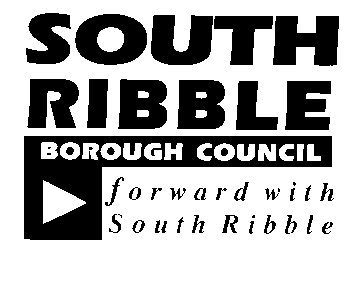 ONONLicensing and Public Safety Committee12 November 2019 12 November 2019 TITLETITLEREPORT OFREPORT OFProposal of annual Licensing of vehiclesProposal of annual Licensing of vehiclesInterim Monitoring OfficerInterim Monitoring OfficerIs this report confidential?No Excellence, Investment and Financial SustainabilityxHealth, Wellbeing and SafetyPlace, Homes and EnvironmentxOur People and CommunitiesReport Author:Telephone:Date:Stephanie Fairbrother, Licensing Officer01772 62533729th October 2019